INTRODUCCIÓNLa dirección de la Unidad de Transparencia y Oficialía de Partes es un órgano interno del sujeto obligado encargado de la atención pública en materia de acceso a la información pública. Toda la información en posesión de cualquier autoridad, entidad, órgano y organismo federal, estatal y municipal, es pública y sólo podrá ser reservada temporalmente por razones de interés público en los términos que fijen las leyes. Por tanto, las dependencias tienen la obligación de proporcionar la información pública relevante y no relevante, la cual tiene que estar permanentemente publicada en el sitio web oficial del H. Ayuntamiento de Cabo Corrientes.  La información que se refiere a la vida privada y los datos personales será protegida en los términos y con las excepciones que fijen las leyes.A continuación, se presentará el programa operativo correspondiente al año 2022, con el que se pretende especificar las metas y necesidades de este departamento en cuanto a recursos humanos, financieros y materiales, además de describir detalladamente, las actividades programadas para este periodo, mismas que están establecidas en la Ley de Transparencia del Estado de Jalisco y la Ley de Protección de Datos Personales en Posesión de Sujetos Obligados del Estado de Jalisco.METASCoordinar el sistema del sujeto obligado que opere la información fundamental.Actualizar mensualmente la información fundamental del sujeto obligado con apoyo de Informática.Recibir y resolver las soluciones de información pública y derechos ARCO, Recursos de Revisión y de Transparencia, para la cual debe integrar al expediente, realizar los trámites internos y desahogar el procedimiento respectivo.Tener a disposición del público formatos para presentar solicitudes de información pública.Llevar el registro y estadística de las solicitudes de información pública, de acuerdo al reglamento.Requerir y recabar de las oficinas correspondientes la información pública de las solicitudes procedentes y las obligaciones que dicta la ley en materia.Solicitar al comité de transparencia, interpretación o modificación de la clasificación de información pública solicitada y resolución de procedimientos en la materia.  VISIÓNGarantizar en coordinación con el sujeto mayor, un órgano capaz y eficiente de implementar un sistema de recepción de solicitudes y entrega de información pública vía electrónica, que nos permita eficientizar el seguimiento de las solicitudes en la materia, además de poner a disposición de la ciudadanía, la información pública de libre acceso en medios electrónicos de fácil acceso, con el objetivo de dar complimiento a los lineamientos de la Ley, para promover la cultura de la transparencia y el derecho a la información, en coordinación con ITEI.ESTRUCTURA ORGANIZACIONAL   UNIDAD DE TRANSPARENCIA Y OFICIALÍA DE PARTESDIRECCIÓN UNIDAD DE TRANSPARENCIA Y OFICIALÍA DE PARTES     DATOS DE CONTACTOhorario de atención: 09:00 a.m. a 16:00 p.m.01 322 (2690 090) ext. 121Lic. Adilene de Jesús Tacuba PilladoTitular de la Unidad de Transparencia.   CORREOS OFICIALEStransparencia@cabocorrientes.gob.mx  transparencia.cc@gmail.com transparenciadif@cabocorrientes.gob.mxPÁGINA OFICIAL ACCESO A LA INFORMACIÓN FUNDAMENTALhttp://transparenciacc.cabocorrientes.gob.mx/ MEDIOS ELECTRÓNICOS PARA PRESENTAR SOLICITUDES DE INFORMACIÓN(SISTEMA SISAI 2.0)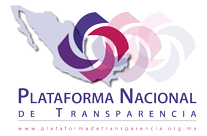 ACTUALIZACIÓN DEL PORTAL DE TRANSPARENCIAObjetivo: En base a los lineamientos de la Ley de Transparencia e Información de Jalisco, el mayor objetivo es tener actualizado de manera permanente la información pública generada por este ayuntamiento a disposición de la ciudadanía dentro de nuestro portal web, de al menos, los últimos tres años y la generada en la actual administración. Cabe señalar que actualmente el portal de transparencia está en un 75% aproximado de información y el sistema DIF en un 40%.Estrategia: Publicar permanentemente dentro del sitio web oficial del H. Ayuntamiento de Cabo Corrientes, Jalisco, o en otros medios de fácil acceso y comprensión para la población, así como actualizar al menos una vez al mes, la información fundamental que establece el artículo 8 y 15 de la Ley de Transparencia, Acceso a la Información Pública del Estado de Jalisco y sus Municipios.Líneas de acción: Requerir a todas las áreas administrativas del ayuntamiento y el sistema DIF, mensualmente, la información generada en sus áreas; la relativa y competente a los artículos 8 y 15 de la ley en materia. Cumplir con las disposiciones legales y reglamentarias federales, estatales y municipales, así como las recomendaciones de los órganos Garantes en materia de transparencia para no incurrir a faltas administrativas o sanciones.Duración: Ejecutable durante todo el año.RECEPCIÓN Y ATENCIÓN DE SOLICITUDES DE INFORMACIÓN Y EJERCICIO DE DERECHOS ARCOy 3. Objetivo: Recibir las solicitudes de información pública y de derechos ARCO dirigidas al Ayuntamiento de Cabo Corrientes y al Sistema DIF, por el Sistema SISAI 2.0, incorporado a la Plataforma Nacional de Transparencia y aquellas solicitudes recibidas de manera presencial o por los correos oficiales de esta unidad. Orientar a los ciudadanos sobre los procedimientos a seguir para solicitar información pública; remitir al Sujeto Obligado competente en caso de que el Ayuntamiento no sea competente para su resolución y remitir ante el Instituto de Transparencia, Información Pública y Protección de Datos Personales del Estado de Jalisco las que sean de dudosa procedencia. El medio más frecuentado para solicitar información pública en este sujeto obligado es mediante plataformas y medios electrónicos.Estrategias Se dará acompañamiento a los funcionarios públicos del ayuntamiento y el sistema DIF (funcionarios de primer nivel, jefes y directores) para la resolución de respuestas claras e inmediatas. Indicadores de medición: Sin duda tenemos una herramienta eficaz para reportar las solicitudes atendidas mensualmente al ITEI, el Sistema Sires, con ello, llevaremos un número exacto y clasificado de éstas.Líneas de acción: Retroalimentar y revisar a diario las plataformas oficiales del ITEI para recepción y atención de solicitudes o recursos de revisión y/o transparencia. Al año se atienden un aproximado de 450 solicitudes de información. Sesionar el Comité de Transparencia mínimo 4 veces durante el año o según sea el caso necesario para la resolución definitiva de solicitudes de información como las reservadas, confidenciales o la declaración de información inexistente pro obligatoria por Ley o dictaminar resoluciones en materia de solicitudes derechos ARCO.Duración: Ejecutable durante todo el año.RECEPCIÓN DE OFICIOS DE LA CIUDADANÍA PARA LAS DEPENDENCIASObjetivo: Canalizar y archivar la recepción de oficios de la ciudadanía y dependencias externas con la finalidad de enfocar las áreas a trámites directos y eficientizar su proceso.Estrategia: A través de la Oficialía de Partes, canalizar y derivar las solicitudes y oficios informativos de la ciudadanía y/o dependencias externas, con la finalidad de garantizar su pronta respuesta.Líneas de acción: Canalizar documentación externa para remitirla al área competente para su atención y/o resulución.Duración: Ejecutable durante todo el año.ELABORACIÓN DEL DOCUMENTO DE SEGURIDAD DEL AYUNTAMIENTO DE CABO CORRIENTES Y EL SISTEMA DIFObjetivo: Disponer del documento de seguridad para garantizar la protección de datos personal en posesión de los sujetos obligados del municipio, mediante la creación e implementación de él.Estrategia: Clasificar toda la información existente en cada una de las áreas del Ayuntamiento y el Sistema DIF; elaborar versiones públicas de toda aquella información que sea considerada como reservada y confidencial, para la consulta ciudadana e implementar las medidas de seguridad para la protección de la misma.Líneas de acción: Durante el mes de Febrero, se pretende capacitar al personal de la Unidad de Transparencia con personal experto en el tema para la programación y el acompañamiento de trabajo a realizarse. Elaborar un calendario de actividades durante el periodo del 21 de Febrero hasta el 01 de Abril (antes del periodo vacacional), para trabajar en talleres personalizados con cada una de las áreas del Ayuntamiento y el Sistema DIF:51 áreas Ayuntamiento.11 áreas Sistema DIF.Dar acompañamiento y revisión periódica para las propuestas de clasificación de información de cada área.Mediante el Comité de Transparencia, sesionar, analizar y en su caso, aprobar las propuestas de cada una de las áreas sobre la clasificación de la información que generan, poseen y administran en su poder.Generar un solo documento de seguridad para ser presentado ante las autoridades competentes para su aprobación mediante el Comité de Transparencia y el Cuerpo edilicio de este sujeto obligado.Ser presentado ante el Instituto de Transparencia, Información Pública y Protección de Datos Personales del Estado de Jalisco para su aprobación y certeza jurídica.Presupuesto a erogar: $17,000.00Duración: Programa a ejecutarse durante los meses de Febrero-Abril.PROGRAMA DE DIFUSIÓN PARA EL FOMENTO Y CULTURA DE LA TRANSPARENCIA EN EL ENTORNO SOCIAL DEL MUNICIPIOObjetivo: Difundir la cultura de la transparencia en los diferentes espacios del entorno social del municipio de Cabo Corrientes y Regional, así como ser un gobierno abierto para la ciudadanía mediante la participación ciudadana y la gestión de información pública para su conocimiento, consulta, difusión y rendición de cuentas.Estrategia: Crear un programa de Promoción y Difusión sobre cultura de la Transparencia destinada a Instituciones Educativas del municipio y a través de los alcances de los medios electrónicos como las Redes Sociales oficiales del Ayuntamiento.Líneas de acción: Elaboración de campaña de difusión mediante trípticos, carteles, pulseras, insumos menores de oficina y/o escolares. Programación de calendario de visitas en instituciones educativas del municipio (cabecera y delegaciones) para la realización de actividades y promoción de la cultura de la Transparencia.Publicación de notas en las redes sociales en referencia al Gobierno Abierto y Transparente (utilizando la publicidad ya generada por el área de Comunicación Social/Informática).Presupuesto a erogar: $5,000.00Duración: Programa a ejecutarse durante los meses de Marzo-JunioPROGRAMA DE IMPLEMENTACIÓN Y CARGA DE INFORMACIÓN A LA PLATAFORMA NACIONAL DE TRANSPARENCIA DEL AYUNTAMIENTO Y EL SISTEMA DIFObjetivo: Difundir la cultura de la transparencia en los diferentes espacios del entorno social del municipio de Cabo Corrientes y Regional, así como ser un gobierno abierto para la ciudadanía mediante la participación ciudadana y la gestión de información pública para su conocimiento, consulta, difusión y rendición de cuentas.Estrategia: Capacitar a la Unidad de Transparencia cada una de las áreas del Ayuntamiento para el funcionamiento y manejo de la Plataforma Nacional de Transparencia y la carga de información.Líneas de acción: Contratar asesoría especializada en el llenado de los más de 120 formatos de la Plataforma Nacional de Transparencia, capacitación/actualización para la Unidad de Transparencia y cada una de las Unidades Administrativas del Ayuntamiento y el Sistema DIF.Dar de alta, asignar usuarios, claves y formatos a cada una de las Unidades Administrativas de los sujetos obligados de este municipio. Elaborar un calendario de capacitaciones especializadas por áreas para el llenado y carga de formatos de la plataforma nacional de transparencia. Presupuesto a erogar: $25,000.00Duración: Programa a ejecutarse a partir de Mayo hasta fin de año.ANEXOS DE ACTIVIDADES A EJECUTAR  Constantemente el Instituto de Transparencia, Información Pública y Protección de Datos Personales del Estado de Jalisco, convoca a los titulares de las Unidades de Transparencia a diversos talleres, foros, capacitaciones y jornadas de trabajo regionales o en sus instalaciones ubicadas en la Cd. De Guadalajara.  Algunas ocasiones también se acuden a invitaciones en particular del Colectivo Ciudadano CIMTRA en COPARMEX GDL, lo anterior con la finalidad de actualizar al personal de la Unidad de Transparencia en la Ley en materia.RECURSOS MATERIALESRECURSOS HUMANOSBIENES MUEBLESCRONOLOGIA DE ACTIVIDADES OBJETIVOS ESPECIFICOSOBJETIVOS ESPECIFICOS1Actualizar mensualmente la información fundamental del sujeto obligado (requerir, recabar y organizar lo correspondiente a información rezagada de años anteriores y la nueva información generada durante la presente administración), del ayuntamiento y el Sistema DIF.2Recibir y resolver las solicitudes de información pública, ejercicio derechos ARCO, Recursos de Revisión y Recursos de Transparencia, para lo cual se debe integrar al expediente, realizar los trámites internos y desahogar el procedimiento respectivo.3Sesionar y operar a través del Comité de Transparencia para la interpretación o modificación de la clasificación de información pública solicitada o en caso de Recursos de Transparencia o Revisión y solicitudes de derechos ARCO.4Canalizar y archivar la recepción de oficios de la ciudadanía y dependencias externas con la finalidad de enfocar las áreas a trámites directos y eficientizar su proceso.5Capacitar al personal de las oficinas del sujeto obligado, al igual que al Titular de la UT, para el manejo de medidas y estrategias para la  protección de datos personales dentro del sujeto obligado, de acuerdo a lo establecido en la LPDPPSJEJ. Elaboración de Documento de Seguridad del Ayuntamiento de Cabo Corrientes, Jalisco.6Fomentar y difundir la cultura de la Transparencia en las diferentes áreas del Ayuntamiento así como en el entorno social del municipio.7Capacitar, implementar, actualizar y cargar los formatos e información pública correspondiente a los árticulos 8 y 15, a la Plataforma Nacional de Transparencia, dentro de las cuentas asignadas al Ayuntamiento y el Sistema DIF.FUNCIONARIOSCOMISIONESOBJETIVOSMONTOSMONTOSSALIDASSALIDASTOTALTitular y/o auxiliar de la Unidad de Transparencia MunicipalSalidas al Instituto de Transparencia Comisiones a Pto. Vta. O algún municipio de la regiónActualización en materia de Transparencia o entrega de d documentación oficial.Asistencia a capacitaciones o talleres     $2,800.00     $500.00         5        3         5        3      $14,000$1,500      $14,000$1,500ACTIVIDADES A REALIZARÁREATIEMPO ESTIMADO       DESCRIPCIÓNESTIMACIÓN PRESUPUESTALReproducción de documentos y operatividad interna.Unidad de Transparencia yO.P.Todos los meses restantes del año 2022Efectuar respuesta a la ciudadanía y los requerimientos necesarios dentro de los departamentos para la atención de solicitudes e información del portal.Total: $5,500.00NOMBREPUESTOSUELDO BRUTO QUINCENALCANASTA BÁSICAPRIMA VACACIONALAGÜINALDOLic. Adilene de Jesús Tacuba PilladoDirectora de Unidad de Transparencia y OP$8,348.15$0De acuerdo a lo establecido en la Plantilla 2022, dentro del presupuesto de egresos 2022 de Cabo Corrientes.De acuerdo a lo establecido en la Plantilla 2022, dentro del presupuesto de egresos 2022 de Cabo Corrientes.L.A.E. Juan José Silva de JesúsAuxiliar de la Unidad de Transparencia$3,611.7676$400De acuerdo a lo establecido en la Plantilla 2022, dentro del presupuesto de egresos 2022 de Cabo Corrientes.De acuerdo a lo establecido en la Plantilla 2022, dentro del presupuesto de egresos 2022 de Cabo Corrientes.EQUIPOS DE OFICINACANTIDADDEPARTAMENTOEscritorio2Unidad de TransparenciaComputadora2Unidad de Transparencia Silla2Unidad de Transparencia Impresora1Unidad de TransparenciaTeléfono alámbrico1Unidad de TransparenciaArchivero de madera2Unidad de TransparenciaRecopilador de 3 niveles2Unidad de TransparenciaMESES A RALIZAR OBJETIVOSMESES A RALIZAR OBJETIVOSENEROFEBREROMARZOABRILMAYOJUNIOJULIOAGOSTOSEPTIEMBREOCTUBRENOVIEMBREDICIEMBREOBJETIVOSOBJETIVOSENEROFEBREROMARZOABRILMAYOJUNIOJULIOAGOSTOSEPTIEMBREOCTUBRENOVIEMBREDICIEMBRE1Actualizar mensualmente la información fundamental del sujeto obligado (requerir, recabar y organizar lo correspondiente a información rezagada de años anteriores y la nueva información generada durante la presente administración), del ayuntamiento y el Sistema DIF.2Recibir y resolver las solicitudes de información pública, ejercicio derechos ARCO, Recursos de Revisión y Recursos de Transparencia, para lo cual se debe integrar al expediente, realizar los trámites internos y desahogar el procedimiento respectivo.3Sesionar y operar a través del Comité de Transparencia para la interpretación o modificación de la clasificación de información pública solicitada o en caso de Recursos de Transparencia o Revisión y solicitudes de derechos ARCO.4Canalizar y archivar la recepción de oficios de la ciudadanía y dependencias externas con la finalidad de enfocar las áreas a trámites directos y eficientizar su proceso.5Capacitar al personal de las oficinas del sujeto obligado, al igual que al Titular de la UT, para el manejo de medidas y estrategias para la protección de datos personales dentro del sujeto obligado, de acuerdo a lo establecido en la LPDPPSJEJ. Elaboración de Documento de Seguridad del Ayuntamiento de Cabo Corrientes, Jalisco.6Fomentar y difundir la cultura de la Transparencia en las diferentes áreas del Ayuntamiento así como en el entorno social del municipio.7Capacitar, implementar, actualizar y cargar los formatos e información pública correspondiente a los árticulos 8 y 15, a la Plataforma Nacional de Transparencia, dentro de las cuentas asignadas al Ayuntamiento y el Sistema DIF.